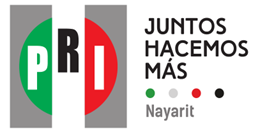                      COMUNICADO DE PRENSA 205                                                                                                                    TEPIC, NAYARIT; A 7 DE MARZO DE 2016 En el PRI siempre es el tiempo de las mujeres*Con motivo del Día Internacional de las Mujer, el ONMPRI ha iniciado Foros de Capacitación e Información para la Participación Política Electoral de la MujerEl Partido Revolucionario Institucional a través del Organismo Nacional de Mujeres Priístas (ONMPRI) en Nayarit, está celebrando el Día Internacional de la Mujer con la impartición de Foros de Capacitación e Información para la participación Político Electoral de la Mujer en municipios de la entidad.En el marco de esta celebración, el pasado fin de semana iniciaron los foros de capacitación en los municipios de Compostela y Santiago, Ixcuintla, eventos que estuvieron encabezados por la secretaria general del Comité Directivo Estatal del PRI, Senadora Margarita Flores Sánchez, así como por la dirigente estatal del OMNPRI, diputada Jassive Patricia Durán Maciel.La legisladora local y líder del Organismo Nacional de Mujeres Priístas dio a conocer que el PRI es el único partido que se preocupa no solamente por las causas de las féminas sino también por todas aquellas acciones que favorezcan el empoderamiento de las mujeres, para que ejerzan todos sus derechos.Destacó la importancia de la capacitación para las mujeres ahora que cuentan con más espacios de participación; por ello, el tricolor a través de la organización adherente que representa realizan estos foros que dotan de más y mejores herramientas a las mujeres.La líder priísta aseguró que en el PRI siempre es el tiempo de las mujeres, lo cual se ha demostrado en hechos, al garantizar la paridad de género en las próximas elecciones, lo que impulsa a las priístas a continuar trabajando unidas y preparándose en su formación y desarrollo, toda vez que la capacitación es la mejor arma para insertarse en la vida política de Nayarit y México.